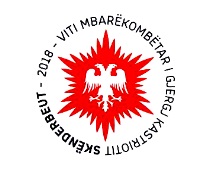 REPUBLIKA E SHQIPERISEKOMISIONI QENDROR I ZGJEDHJEVE                                                            V E N D I MPËR DHËNIEN E MANDATIT TË DEPUTETIT TË KUVENDIT TË SHQIPËRISË KANDIDATIT TË LISTËS SHUMEMËRORE TË PARTISË DREJTËSI, INTEGRIM DHE UNITET NË QARKUN ELBASAN, PËR PLOTËSIMIN E VAKANCËS SË NJOFTUAR NGA KUVENDI I SHQIPËRISËKomisioni Qendror i Zgjedhjeve në mbledhjen e datës 15.01.2018, me pjesëmarrjen e:Klement        ZGURI -		KryetarDenar 		BIBA -		          Zv/KryetarBledar		SKËNDERI-		AnëtarEdlira		JORGAQI-		AnëtareGëzim		VELESHNJA-		AnëtarHysen		OSMANAJ -		AnëtarVera		SHTJEFNI-		AnëtareShqyrtoi çështjen me OBJEKT: 	Për dhënien e mandatit të deputetit të Kuvendit të Shqipërisë kandidatit të listës shumemërore të Partisë Drejtësi, Integrim dhe Unitet, në Qarkun Elbasan, për plotësimin e vakancës së njoftuar nga Kuvendi i Shqipërisë pas heqjes së mandatit të deputetit të z.Aqif Rakipi.KËRKUES: 		Kuvendi i Republikës së Shqipërisë.BAZA LIGJORE: 	Neni 23, pika 1, germa a, neni 164, pika 2, i ligjit nr. 10019, datë                 29.12.2008 “Kodi Zgjedhor i Republikës së Shqipërisë” i ndryshuar, neni 11 të ligjit 138/2015, “Për garantimin e integritetit të personave që zgjidhen, emërohen ose ushtrojnë funksione publike”.KQZ pasi shqyrtoi dokumentacionin e paraqitur dhe dëgjoi diskutimet e përfaqësuesve të partive politike,                                                              VËRENNëpërmjet shkresës nr.57/1 prot., datë 10.01.2018, drejtuar KQZ-sё, Sekretari  Përgjithshëm i Kuvendit z. Genci Gjonçaj, njofton krijimin e vakancës për shkak të pavlefshmërisë dhe përfundimin e parakohshëm të mandatit të deputetit të Kuvendit të Shqipërisë të z.Aqif Rakipi, deputet i zonës zgjedhore, Qarku Elbasan.Neni 164 i Kodit Zgjedhor përcakton se në rast të ndërprerjes së mandatit të deputetit,    Kuvendi njofton KQZ për krijimin e vakancës dhe KQZ merr vendim për dhënien e mandatit kandidatit të radhës në listën shumemërore të së njëjtës parti politike, në zonën zgjedhore përkatëse, regjistruar sipas nenit 67 të Kodit Zgjedhor. Komisioni Qendror i Zgjedhjeve me vendimin nr.555, datë 26.07.2017 shpalli rezultatin përfundimtar të zgjedhjeve për Kuvendin e Shqipërisë datë 25.06.2017, si dhe miratoi listën shumemërore të deputetëve të zgjedhur për çdo subjekt për çdo zonë zgjedhore. Sipas vendimit të sipërcituar, Partia Drejtësi Integrim dhe Unitet, për zonën zgjedhore Qarku Elbasan për zgjedhjet për Kuvendin e Shqipërisë të datës 25 Qershor 2017, ka fituar 2 mandate dhe kandidatët fitues nga lista shumemërore e Partisë Drejtësi Integrim dhe Unitet, Qarku Elbasan, është si më poshtë: me numër rendor 1 (një) z. Aqif Kahraman Rakipi dhe 2 (dy) z. Bujar Shahin Muça.KQZ me vendimin nr.573, datë 06.12.2017 “Për dhënien e mandatit të Deputetit të Kuvendit kandidatit të listës shumemërore të Partisë Drejtësi Integrim dhe Unitet, Qarku Elbasan, për plotësimin e vakancës së njoftuar nga Kuvendi i Shqipërisë”, vendosi dhënien e mandatit kandidatit të radhës me numër rendor 03, në listën shumemërore të Partisë Drejtësi Integrim dhe Unitet Qarku Elbasan, znj. Elena Josif Xhina, pas dorëheqjes së z. Bujar Muça.Rezulton se lista shumemërore e Partisë Drejtësi Integrim dhe Unitet, Qarku Elbasan, i plotëson të gjitha kriteret e përcaktuara në nenin 67 të Kodit Zgjedhor, duke përfshirë dhe kriterin e gjinisë. Në këto kushte zëvendësimi i vakancës do të bëhet sipas përcaktimeve të nenit 164, pika 2, të Kodit Zgjedhor me kandidatin e radhës. Gjithashtu konstatojmë se vakanca nuk i përket një mandati të fituar sipas pikës 6 të nenit 67, të Kodit Zgjedhor për të zbatuar përjashtimin e përcaktuar në nenin 164, pika 2 të Kodit Zgjedhor, fjalia e dytë.Për sa më sipër, mandati i ndërprerë duhet t’i kalojë kandidatit vijues të listës shumemërore, të Partisë Drejtësi Integrim dhe Unitet, në Zonën Zgjedhore Qarku Elbasan. KQZ me vendimin nr.287, datë 05.05.2017 “Për miratimin e listave shumemërore të Partisë Drejtësi Integrim dhe Unitet, për zgjedhjet për Kuvendin e Shqipërisë datë 25.06.2017”, ka miratuar listën shumemërore të Partisë Drejtësi Integrim dhe Unitet për 12 zonat zgjedhore. Sipas listës shumemërore të Partisë Drejtësi Integrim dhe Unitet, Qarku Elbasan, kandidati i radhës është kandidati me numër rendor 04 (katër) z.Dritan Abedin Bici.Z. Dritan Abedin Bici, me cilësinë e kandidatit të listës shumemërore të Partisë Drejtësi Integrim dhe Unitet, në zonën zgjedhore, Qarku Elbasan, ka depozituar formularin e vetëdeklarimit në KQZ, si organi kompetent për administrimin, verifikimin, zbatimin e ndalimeve për zgjedhjen dhe emërimin në funksionin publik.Në zbatim të ligjit nr.138/2015 "Për garantimin e integritetit të personave që zgjidhen, emërohen ose ushtrojnë funksione publike" dhe Kreut V, pika 2, germa b dhe pikës 3, germa c, të Vendimit të Kuvendit nr.17/2016 “Për përcaktimin e rregullave të detajuara mbi zbatimin e ndalimeve të parashikuara në ligjin nr.138/2015”, KQZ me shkresat nr.34 prot., datë 09.01.2018 ka kërkuar informacion nga zyra e gjendjes gjyqësore dhe me shkresën nr. 2448 prot., datë 01.05.2017 ka kërkuar informacion nga zyra e gjendjes civile, për funksionarin publik që ka dorëzuar formularin e vetëdeklarimit në KQZ.Nga verifikimi i të dhënave në Formularin e vetëdeklarimit të z. Dritan Bici në cilësinë e kandidatit  për Deputet  të subjektit Politik Partia Drejtësi, Integrim dhe Unitet, Qarku Elbasan, rezulton se është dënuar nga Gjykata e Rrethit Gjyqësor Elbasan, me një vendim gjyqësor të formës së prerë, nr. 382 datë 19.09.2013, për veprën penale “Mosbindja ndaj urdhrit të punonjësit të policisë së rendit publik”, parashikuar nga neni 242 i Kodit Penal, dhe ndaj tij është caktuar masë dënimi “Punë me interes publik”, parashikuar nga neni 63/1 KP.Sipas shkresës nr. 3541/1 datë 06.07.2017 informacionit të ardhur nga Zyra e Gjendjes Civile   rezulton se z.Dritan Bici se nuk ka kryer ndryshime në gjenealitetet e tij.Sipas shkresës nr.63/1 datë 10.01.2018 të ardhur nga Zyra e Gjendjes Gjyqësore, në KQZ rezulton se z. Dritan Bici në bazë të vendimit nr.382 datë 19.09.2013 Gjykata e Rrethit Gjyqësor Elbasan e ka deklaruar fajtor për vepren penale “Mos bindje ndaj urdhërit të policisë se rendit publik”, parashikuar nga neni 242 K.P dhe neni 406 K.Pr.P, dënohet me 1 (një) muaj burgim. Në zbatim të nenit 63 K.P zevendësohet dënimi me punë në interes public prej 80 orësh.Në bazë të nenit 69 K.P është rehabilituar.Referuar nenit 2, të ligjit  nr. 138/2015 “Për garantimin e integritetit të personave që zgjidhen, emërohen ose ushtrojnë funksione publike”,:Ndalimi për kandidim dhe për t’u zgjedhur në një funksion të lartë publik1. Nuk mund të kandidojnë dhe as të zgjidhen deputetë në Kuvendin e Shqipërisë, kryetar bashkie apo këshilltar në këshillin bashkiak, dhe në çdo rast nuk mund të marrin një funksion me votim nga Kuvendi, përfshirë funksionin e Kryeministrit apo anëtarit të Këshillit të Ministrave, apo me votim nga këshillat bashkiakë ose të qarkut, personat të cilët janë dënuar me burgim me vendim të formës së prerë, brenda apo jashtë territorit të Republikës së Shqipërisë, për: a) kryerjen e veprimeve apo mosveprimeve që përbëjnë vepër penale, sipas neneve 73, 74, 75, 76, 77, 78, 78/a, 79, 79/a, 79/b dhe 79/c, 86, 87, 88 paragrafi i dytë, 89/a, 100, 101, 102, 102/a, 103, 104, 105, 106, 109, 109/b, 109/c, 110/a, 111, 114, 128/b, 135, 136, 140, 141, 143/a, 215, 216, 217, 218, 219, 220, 221, 222, 230, 230/a, 230/b, 230/ç, 231, 232, 232/a, 232/b, 233, 234, 234/a, 234/b, 278 paragrafin e parë, të pestë e të gjashtë, 278/a, 282/a, 283, 283/a, 284/a, 287 i lidhur me kryerjen e një krimi të parashikuar në këtë paragraf, 333, 333/a e 334 të Kodit Penal; b) kryerjen e veprimeve apo mosveprimeve që përbëjnë vepër penale, sipas neneve 110/c, 244, 245, 248, 248/a, 259, 260, 319, 319/ç, apo në fushën e zgjedhjeve, të parashikuar në Kreun X “Vepra penale që prekin zgjedhjet e lira dhe sistemin demokratik të zgjedhjeve”, të Kodit Penal; c) kryerjen e një krimi, që nuk përfshihet në shkronjat “a” dhe “b”, të kësaj pike, për të cilin janë dënuar me jo më pak se 2 vjet burgim; ç) për kryerjen me dashje të një krimi që nuk përfshihet në shkronjat “a” dhe “b”, të kësaj pike, dhe kur janë dënuar me jo më pak se 6 muaj burgim.Referuar nenit 2 të ligjit  nr. 138/2015 “Për garantimin e integritetit të personave që zgjidhen, emërohen ose ushtrojnë funksione publike”, të dhënat e deklaruar në formularin e vetëdeklarimit dhe informacionit të ardhur nga Drejtoria e Përgjithshme e Burgjeve dhe Drejtoria e Përgjithshme e Gjendjes Civile, të kandidatit të rradhës të subjektit Politik, Partia Drejtësi, Integrim dhe Unitet, z. Dritan Abedin Bici, nuk përfshihet në kushtet e ndalimit të zgjedhjes në funksionin e deputetit, sipas këtij ligji. Për sa më sipër, mandati i ndërprerë i përket kandidadit të radhës, i renditur me numër rendor 04 (katër) në listën shumemërore të Partisë Drejtësi Integrim dhe Unitet në Zonën Zgjedhore Qarku Elbasan,z.Dritan Bici.                                                   PËR KËTO ARSYE:Komisioni Qendror i Zgjedhjeve, mbështetur në nenin 23, pika 1, germa a dhe nenin 164, të ligjit nr.10019, datë 29.12.2008 “Kodi Zgjedhor i Republikës së Shqipërisë” i ndryshuar, neni 11 i ligjit 138/2015, “Për garantimin e integritetit të personave që zgjidhen, emërohen ose ushtrojnë funksione publike”;VEND0SI:T’i japë mandatin e deputetit të Kuvendit të Republikës së Shqipërisë, kandidatit të radhës në listën shumemërore të Partisë Drejtësi, Integrim dhe Unitet Qarku Elbasan, z.Dritan Abedin Bici.Ky vendim hyn në fuqi menjëherë dhe botohet në Fletoren Zyrtare.Kundёr kёtij vendimi mund tё bёhet ankim nё Kolegjin Zgjedhor, pranё Gjykatës sё Apelit Tiranё, brenda 30 (ditë) ditёve nga shpallja e kёtij vendimi.Klement		ZGURI -		KryetarDenar 		BIBA -		Zv/KryetarBledar		SKËNDERI-		AnëtarEdlira			JORGAQI-		AnëtareGëzim			VELESHNJA-		AnëtarHysen			OSMANAJ -		AnëtarVera			SHTJEFNI-		Anëtare